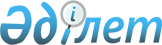 О бюджете города Астаны на 2013-2015 годы
					
			Утративший силу
			
			
		
					Решение маслихата города Астаны от 06 декабря 2012 года № 88/11-V. Зарегистрировано Департаментом юстиции города Астаны 10 января 2013 года № 761. Утратило силу решением маслихата города Астаны от 28 мая 2014 года № 240/34-V      Сноска. Утратило силу решением маслихата города Астаны от 28.05.2014 № 240/34-V.      В соответствии с Бюджетным кодексом Республики Казахстан, Законом Республики Казахстан «О местном государственном управлении и самоуправлении в Республике Казахстан», маслихат города Астаны РЕШИЛ:



      1. Утвердить бюджет города Астаны на 2013-2015 годы согласно приложениям 1, 2, 3 соответственно, в том числе на 2013 год в следующих объемах:



      1) доходы – 305 685 415 тысяч тенге, в том числе по:



      налоговым поступлениям – 115 420 448 тысяч тенге;



      неналоговым поступлениям – 7 378 816 тысяч тенге;



      поступлениям от продажи основного капитала – 13 250 397 тысяч тенге;



      поступления трансфертов – 169 635 754 тысяч тенге;



      2) затраты – 312 777 775,5 тысяч тенге;



      3) чистое бюджетное кредитование - (-851 968) тысяч тенге, в том числе:



      погашение бюджетных кредитов – 851 968 тысяч тенге;



      4) сальдо по операциям с финансовыми активами – 3 932 024,0 тысяч тенге, в том числе:



      приобретение финансовых активов – 3 932 024,0 тысяч тенге;



      5) дефицит (профицит) бюджета – (-10 172 416,5) тысяч тенге;



      6) финансирование дефицита (использование профицита) бюджета –  10 172 416,5 тысяч тенге;



      7) поступление займов – 5 462 957,0 тысяч тенге;



      8) погашение долга местного исполнительного органа перед вышестоящим бюджетом - (-8 661 165) тысяч тенге;



      9) используемые остатки бюджетных средств - 13 370 624,5 тысяч тенге.

      Сноска. Пункт 1 с изменениями, внесенными решениями маслихата города Астаны от 28.03.2013 № 111/14-V (вводится в действие с 01.01.2013); от 27.06.2013 № 147/18-V (вводится в действие с 01.01.2013); от 26.09.2013 № 183/24-V (вводится в действие с 01.01.2013); от 29.11.2013 № 191/27-V (вводится в действие с 01.01.2013).



      2. Принять к сведению, что в соответствии с Законом Республики Казахстан «О республиканском бюджете на 2013-2015 годы» в доход соответствующего бюджета зачисляются:



      по коду «Налог на добычу полезных ископаемых» классификации доходов единой бюджетной классификации - задолженность недропользователей по роялти, а также роялти по контрактам на недропользование, в которых сохраняются гарантии стабильности налогового режима;



      по коду «Социальный налог» классификации доходов единой бюджетной классификации - задолженность по взносам, ранее перечислявшимся в Пенсионный фонд, Государственный центр по выплате пенсий, Фонд обязательного медицинского страхования, Фонд государственного социального страхования, Фонд содействия занятости, а также отчисления пользователей автомобильных дорог, ранее поступавшие в Дорожный фонд.



      При этом налогоплательщики, осуществляющие деятельность по контрактам на недропользование, в которых сохраняются гарантии стабильности налогового режима, уменьшают вышеуказанные отчисления или социальный налог на сумму отчислений в Государственный фонд социального страхования, исчисленную в соответствии с Законом Республики Казахстан «Об обязательном социальном страховании»;



      по коду "Бензин (за исключением авиационного) собственного производства, реализуемый производителями оптом" - задолженность по сбору с бензина, ранее поступавшему в Дорожный фонд;



      по коду "Дизельное топливо собственного производства, реализуемое производителями оптом" - задолженность по сбору с дизельного топлива, ранее поступавшему в Дорожный фонд.



      3. Отрицательное сальдо, образовавшееся по состоянию на 31 декабря 1998 года в результате превышения сумм начисленных работодателями пособий по временной нетрудоспособности, беременности и родам, при рождении ребенка, на погребение, выплачивавшихся из Фонда государственного социального страхования, над начисленной суммой отчислений в указанный фонд, ежемесячно засчитывается в счет уплаты социального налога в пределах 4 процентов от фонда заработной платы.



      4. Принять к сведению, что в соответствии с Законом Республики Казахстан «О республиканском бюджете на 2013-2015 годы» с 1 января 2013 года установлены:



      1) минимальный размер заработной платы - 18 660 тенге;



      2) размер государственной базовой пенсионной выплаты - 9 330 тенге;



      3) минимальный размер пенсии - 19 066 тенге;



      4) месячный расчетный показатель для исчисления пособий и иных социальных выплат, а также для применения штрафных санкций, налогов и других платежей в соответствии с законодательством Республики Казахстан - 1 731 тенге;



      5) величину прожиточного минимума для исчисления размеров базовых социальных выплат - 18 660 тенге.



      6) установлено с 1 января 2013 года месячный размер денежной компенсации на содержание жилища и оплату коммунальных услуг в сумме 3 739 тенге военнослужащим (кроме военнослужащих срочной службы) и сотрудникам специальных государственных и правоохранительных органов.



      5. Бюджету города Астаны на 2013 год предусмотрены бюджетные субвенции из республиканского бюджета в сумме 6 920 085 тысяч тенге.



      6. Утвердить резерв местного исполнительного органа города Астаны на 2013 год в размере 847 283 тысяч тенге.

      Сноска. Пункт 6 с изменениями, внесенными решениями маслихата города Астаны от 28.03.2013 № 111/14-V (вводится в действие с 01.01.2013); от 26.09.2013 № 183/24-V (вводится в действие с 01.01.2013); от 29.11.2013 № 191/27-V (вводится в действие с 01.01.2013).



      7. Утвердить перечень бюджетных программ развития бюджета города Астаны на 2013 год с разделением на бюджетные программы, направленные на реализацию бюджетных инвестиционных проектов (программ) и формирование или увеличение уставного капитала юридических лиц, согласно приложению 4.



      8. Утвердить перечень местных бюджетных программ, не подлежащих секвестру в процессе исполнения бюджета города Астаны на 2013 год, согласно приложению 5.



      9. Утвердить перечень бюджетных программ района «Алматы» города Астаны на 2013 - 2015 годы согласно приложениям 6, 7, 8.



      10. Утвердить перечень бюджетных программ района «Есиль» города Астаны на 2013 - 2015 годы согласно приложениям 9, 10, 11.



      11. Утвердить перечень бюджетных программ района «Сарыарка» города Астаны на 2013 - 2015 годы согласно приложениям 12, 13, 14.



      10. Настоящее решение вводится в действие с 1 января 2013 года.      Председатель сессии

      маслихата города Астаны                    Н.И. Мещеряков      Секретарь

      маслихата города Астаны                    С.С. Есилов      СОГЛАСОВАНО      Начальник

      ГУ «Управление экономики и

      бюджетного планирования города Астаны»

      (УЭиБП)                                    Ж.Г. Нурпиисов

Приложение 1            

к решению маслихата города Астаны

от 6 декабря 2012 года № 88/11-V  

Бюджет города Астаны на 2013 год      Сноска. Приложение 1 в редакции решения маслихата города Астаны от 29.11.2013 № 191/27-V (вводится в действие с 01.01.2013).      Секретарь

      маслихата города Астаны                    С. Есилов

Приложение 2            

к решению маслихата города Астаны

от 6 декабря 2012 года № 88/11-V  

Бюджет города Астаны на 2014 год      Секретарь маслихата города Астаны          С. Есилов

Приложение 3            

к решению маслихата города Астаны

от 6 декабря 2012 года № 88/11-V  

Бюджет города Астаны на 2015 год      Секретарь маслихата города Астаны          С. Есилов

Приложение 4            

к решению маслихата города Астаны

от 6 декабря 2012 года № 88/11-V 

                      Перечень бюджетных программ развития

                бюджета города Астаны на 2013 год с разделением

                    на бюджетные программы, направленные на

                  реализацию бюджетных инвестиционных проектов

                    (программ) и формирование или увеличение

                       уставного капитала юридических лиц      Сноска. Приложение 4 в редакции решения маслихата города Астаны от 29.11.2013 № 191/27-V (вводится в действие с 01.01.2013).      Секретарь

      маслихата города Астаны                    С. Есилов

Приложение 5            

к решению маслихата города Астаны

от 6 декабря 2012 года № 88/11-V  

Перечень местных бюджетных программ, не подлежащих секвестру в

процессе исполнения бюджета города Астаны на 2013 годНаименование      Образование

      Общеобразовательное обучение

      Общеобразовательное обучение по специальным образовательным программам

      Общеобразовательное обучение одаренных детей в специализированных организациях образования

      Здравоохранение

      Оказание амбулаторно-поликлинической помощи населению за исключением медицинской помощи, оказываемой из средств республиканского бюджета

      Оказание стационарной медицинской помощи по направлению специалистов первичной медико-санитарной помощи и организаций здравоохранения, за исключением медицинских услуг, закупаемых центральным уполномоченным органом в области здравоохранения

      Производство крови, ее компонентов и препаратов для местных организаций здравоохранения

      Пропаганда здорового образа жизни

      Оказание скорой медицинской помощи и санитарная авиация

      Оказание медицинской помощи лицам, страдающим туберкулезом, инфекционными заболеваниями, психическими расстройствами и расстройствами поведения, в том числе связанные с употреблением психоактивных веществ

      Реализация мероприятий по профилактике и борьбе со СПИД в Республике Казахстан

      Обеспечение больных туберкулезом противотуберкулезными препаратами

      Обеспечение больных диабетом противодиабетическими препаратами

      Обеспечение онкологических больных химиопрепаратами

      Обеспечение лекарственными средствами больных с хронической почечной недостаточностью, аутоиммунными, орфанными заболеваниями, иммунодефицитными состояниями, а также больных после трансплантации почек

      Обеспечение лекарственными средствами и специализированными продуктами детского и лечебного питания отдельных категорий населения на амбулаторном уровне

      Обеспечение лекарственными средствами на льготных условиях категорий граждан на амбулаторном уровне лечения

      Обеспечение факторами свертывания крови больных гемофилией

      Централизованный закуп вакцин и других медицинских иммунобиологических препаратов для проведения иммунопрофилактики населения

      Обеспечение тромболитическими препаратами больных с острым инфарктом миокарда

      Организация в экстренных случаях доставки тяжелобольных людей до ближайшей организации здравоохранения, оказывающей врачебную помощь      Секретарь маслихата города Астаны          С. Есилов

Приложение 6            

к решению маслихата города Астаны

от 6 декабря 2012 года № 88/11-V 

                     Перечень бюджетных программ района

                       "Алматы" города Астаны на 2013 год      Сноска. Приложение 6 в редакции решения маслихата города Астаны от 29.11.2013 № 191/27-V (вводится в действие с 01.01.2013).      Секретарь

      маслихата города Астаны                    С. Есилов

Приложение 7            

к решению маслихата города Астаны

от 6 декабря 2012 года № 88/11-V  

Перечень бюджетных программ района "Алматы" города Астаны на 2014 год      Секретарь маслихата города Астаны          С. Есилов

Приложение 8            

к решению маслихата города Астаны

от 6 декабря 2012 года № 88/11-V  

Перечень бюджетных программ района "Алматы" города Астаны на 2015 год      Секретарь маслихата города Астаны          С. Есилов

Приложение 9            

к решению маслихата города Астаны

от 6 декабря 2012 года № 88/11-V 

                               Перечень

    бюджетных программ района "Есиль" города Астаны на 2013 год      Сноска. Приложение 9 в редакции решения маслихата города Астаны от 29.11.2013 № 191/27-V (вводится в действие с 01.01.2013).      Секретарь маслихата

      города Астаны                              С. Есилов

Приложение 10            

к решению маслихата города Астаны

от 6 декабря 2012 года № 88/11-V  

Перечень бюджетных программ района "Есиль" города Астаны на 2014 год      Секретарь маслихата города Астаны          С. Есилов

Приложение 11            

к решению маслихата города Астаны

от 6 декабря 2012 года № 88/11-V  

Перечень бюджетных программ района "Есиль" города Астаны на 2015 год      Секретарь маслихата города Астаны          С. Есилов

Приложение 12            

к решению маслихата города Астаны

от 6 декабря 2012 года № 88/11-V 

                          Перечень

бюджетных программ района "Сарыарка" города Астаны на 2013 год      Сноска. Приложение 12 в редакции решения маслихата города Астаны от 29.11.2013 № 191/27-V (вводится в действие с 01.01.2013).      Секретарь маслихата

      города Астаны                              С. Есилов

Приложение 13            

к решению маслихата города Астаны

от 6 декабря 2012 года № 88/11-V  

Перечень бюджетных программ района "Сарыарка" города Астаны на 2014 год      Секретарь маслихата города Астаны          С. Есилов

Приложение 14            

к решению маслихата города Астаны

от 6 декабря 2012 года № 88/11-V  

Перечень бюджетных программ района "Сарыарка" города Астаны на 2015 год
					© 2012. РГП на ПХВ «Институт законодательства и правовой информации Республики Казахстан» Министерства юстиции Республики Казахстан
				КатегорияКатегорияКатегорияКатегорияСумма

тыс.тенгеКлассКлассКлассСумма

тыс.тенгеПодклассПодклассСумма

тыс.тенгеНаименованиеСумма

тыс.тенгеI. Доходы305 685 4151Налоговые поступления115 420 44801Подоходный налог51 445 5072Индивидуальный подоходный налог51 445 50703Социальный налог42 669 8391Социальный налог42 669 83904Налоги на собственность15 828 4291Налоги на имущество11 437 5673Земельный налог1 162 5114Налог на транспортные средства3 228 35105Внутренние налоги на товары, работы и услуги3 753 9942Акцизы189 6483Поступления за использование природных и других ресурсов2 197 3814Сборы за ведение предпринимательской и профессиональной деятельности1 095 7825Налог на игорный бизнес271 18308Обязательные платежи, взимаемые за совершение юридически значимых действий и (или) выдачу документов уполномоченными на то государственными органами или должностными лицами1 722 6791Государственная пошлина1 722 6792Неналоговые поступления7 378 81601Доходы от государственной собственности577 9391Поступления части чистого дохода государственных предприятий 278 3013Дивиденды на государственные пакеты акций, находящиеся в государственной собственности25 4475Доходы от аренды имущества, находящегося в государственной собственности 236 0996Вознаграждения за размещение бюджетных средств на банковских счетах8 8127Вознаграждения по кредитам, выданным из государственного бюджета29 28004Штрафы, пеня, санкции, взыскания, налагаемые государственными учреждениями, финансируемыми из государственного бюджета, а также содержащимися и финансируемыми из бюджета (сметы расходов) Национального Банка Республики Казахстан 1 545 2611Штрафы, пеня, санкции, взыскания, налагаемые государственными учреждениями, финансируемыми из государственного бюджета, а также содержащимися и финансируемыми из бюджета (сметы расходов) Национального Банка Республики Казахстан за исключением поступлений от организаций нефтяного сектора1 545 26106Прочие неналоговые поступления5 255 6161Прочие неналоговые поступления5 255 6163Поступления от продажи основного капитала13 250 39701Продажа государственного имущества, закрепленного за государственными учреждениями9 685 2241Продажа государственного имущества, закрепленного за государственными учреждениями9 685 22403Продажа земли и нематериальных активов3 565 1731Продажа земли 2 765 7732Продажа нематериальных активов799 4004Поступления трансфертов169 635 75402Трансферты из вышестоящих органов государственного управления169 635 7541Трансферты из республиканского бюджета169 635 754Функциональная группаФункциональная группаФункциональная группаФункциональная группаСумма 

тыс. тенге Администратор бюджетных программАдминистратор бюджетных программАдминистратор бюджетных программСумма 

тыс. тенге ПрограммаПрограммаСумма 

тыс. тенге НаименованиеСумма 

тыс. тенге II. Затраты312 777 775,5 01Государственные услуги общего характера6 431 423,0 111Аппарат маслихата города республиканского значения, столицы76 208,0 001Услуги по обеспечению деятельности маслихата города республиканского значения, столицы72 806,0 003Капитальные расходы государственного органа3 402,0 121Аппарат акима города республиканского значения, столицы1 065 781,0 001Услуги по обеспечению деятельности акима города республиканского значения, столицы820 113,0 002Создание информационных систем140 700,0 003Капитальные расходы государственного органа104 968,0 123Аппарат акима района в городе, города районного значения, поселка, села, сельского округа556 696,0 001Услуги по обеспечению деятельности акима района в городе, города районного значения, поселка, села, сельского округа 528 018,0 022Капитальные расходы государственного органа28 678,0 356Управление финансов города республиканского значения, столицы326 146,0 001Услуги по реализации государственной политики в области исполнения местного бюджета и управления коммунальной собственностью276 263,0 003Проведение оценки имущества в целях налогообложения7 652,0 010Приватизация, управление коммунальным имуществом, постприватизационная деятельность и регулирование споров, связанных с этим 8 057,0 011Учет, хранение, оценка и реализация имущества, поступившего в коммунальную собственность18 000,0 014Капитальные расходы государственного органа483,0 033Проведение мероприятий по ликвидации государственного учреждения, проводившего работу по выдаче разовых талонов и обеспечению полноты сбора сумм от реализации разовых талонов15 691,0 357Управление экономики и бюджетного планирования города республиканского значения, столицы272 073,0 001Услуги по реализации государственной политики в области формирования и развития экономической политики, системы государственного планирования и управления города республиканского значения, столицы 270 336,0 004Капитальные расходы государственного органа1 737,0 368Управление пассажирского транспорта и автомобильных дорог города Астаны2 019 505,0 080Строительство специализированных центров обслуживания населения2 019 505,0 373Управление строительства города республиканского значения, столицы1 930 593,0 061Развитие объектов государственных органов1 930 593,0 379Ревизионная комиссия города республиканского значения, столицы184 421,0 001Услуги по обеспечению деятельности ревизионной комиссии города республиканского значения, столицы182 457,0 003Капитальные расходы государственного органа1 964,0 02Оборона920 809,0 121Аппарат акима города республиканского значения, столицы222 462,0 010Мероприятия в рамках исполнения всеобщей воинской обязанности125 571,0 011Подготовка территориальной обороны и территориальная оборона города республиканского значения, столицы10 000,0 012Мобилизационная подготовка и мобилизация города республиканского значения, столицы42 831,0 014Предупреждение и ликвидация чрезвычайных ситуаций масштаба города республиканского значения, столицы44 060,0 350Управление по мобилизационной подготовке, гражданской обороне, организации предупреждения и ликвидации аварий и стихийных бедствий города республиканского значения, столицы698 347,0 001Услуги по реализации государственной политики на местном уровне в области мобилизационной подготовки, гражданской обороны, организации предупреждения и ликвидации аварий и стихийных бедствий42 885,0 004Мероприятия гражданской обороны города республиканского значения, столицы487 169,0 005Мобилизационная подготовка и мобилизация города республиканского значения, столицы71 454,0 006Предупреждение и ликвидация чрезвычайных ситуаций масштаба города республиканского значения, столицы86 905,0 007Подготовка территориальной обороны и территориальная оборона города республиканского значения, столицы9 423,0 010Капитальные расходы государственного органа511,0 03Общественный порядок, безопасность, правовая, судебная, уголовно-исполнительная деятельность9 534 933,0 352Исполнительный орган внутренних дел, финансируемый из бюджета города республиканского значения, столицы6 639 909,0 001Услуги по реализации государственной политики в области обеспечения охраны общественного порядка и безопасности на территории города республиканского значения, столицы5 811 249,0 003Поощрение граждан, участвующих в охране общественного порядка13 000,0 004Услуги по профилактике наркомании и наркобизнеса в городе Астане 13 166,0 007Капитальные расходы государственного органа701 429,0 012Услуги по размещению лиц, не имеющих определенного места жительства и документов64 619,0 013Организация содержания лиц, арестованных в административном порядке27 550,0 023Обеспечение безопасности дорожного движения 8 896,0 368Управление пассажирского транспорта и автомобильных дорог города Астаны1 674 938,0 007Обеспечение безопасности дорожного движения в населенных пунктах1 674 938,0 373Управление строительства города республиканского значения, столицы1 220 086,0 004Развитие объектов органов внутренних дел 448 594,0 044Строительство административного здания Генеральной прокуратуры Республики Казахстан771 492,0 04Образование38 637 335,0 123Аппарат акима района в городе, города районного значения, поселка, села, сельского округа6 086 552,0 004Обеспечение деятельности организаций дошкольного воспитания и обучения2 499 026,0 041Реализация государственного образовательного заказа в дошкольных организациях образования3 587 526,0 352Исполнительный орган внутренних дел, финансируемый из бюджета города республиканского значения, столицы16 997,0 006Повышение квалификации и переподготовка кадров16 997,0 353Управление здравоохранения города республиканского значения, столицы515 656,0 003Повышение квалификации и переподготовка кадров170 142,0 043Подготовка специалистов в организациях технического и профессионального, послесреднего образования279 111,0 044Оказание социальной поддержки обучающимся по программам технического и профессионального, послесреднего образования66 403,0 359Управление туризма, физической культуры и спорта города Астаны1 328 518,0 006Дополнительное образование для детей и юношества по спорту1 328 518,0 360Управление образования города республиканского значения, столицы18 914 394,0 001Услуги по реализации государственной политики на местном уровне в области образования165 368,0 003Общеобразовательное обучение12 470 494,0 004Общеобразовательное обучение по специальным образовательным программам165 482,0 005Общеобразовательное обучение одаренных детей в специализированных организациях образования199 719,0 006Информатизация системы образования в государственных учреждениях образования города республиканского значения, столицы5 925,0 007Приобретение и доставка учебников, учебно-методических комплексов для государственных учреждений образования города республиканского значения, столицы507 038,0 008Дополнительное образование для детей1 234 759,0 009Проведение школьных олимпиад, внешкольных мероприятий и конкурсов масштаба города республиканского значения, столицы44 670,0 011Капитальные расходы государственного органа3 990,0 013Обследование психического здоровья детей и подростков и оказание психолого-медико-педагогической консультативной помощи населению39 407,0 014Реабилитация и социальная адаптация детей и подростков с проблемами в развитии49 227,0 019Присуждение грантов государственным учреждениям образования города, республиканского значения, столицы за высокие показатели работы17 223,0 021Ежемесячные выплаты денежных средств опекунам (попечителям) на содержание ребенка - сироты (детей-сирот), и ребенка (детей), оставшегося без попечения родителей 100 630,0 024Подготовка специалистов в организациях технического и профессионального образования2 695 246,0 026Обеспечение оборудованием, программным обеспечением детей-инвалидов, обучающихся на дому 1 750,0 029Методическая работа51 270,0 067Капитальные расходы подведомственных государственных

учреждений и организаций1 157 731,0 068Обеспечение повышения компьютерной грамотности населения4 465,0 373Управление строительства города республиканского значения, столицы11 017 116,0 037Строительство и реконструкция объектов образования11 017 116,0 374Управление жилья города Астаны738 363,0 075Изъятие земельных участков под строительство общежития Евразийского национального университета имени Гумилева для филиала МГУ имени Ломоносова, Назарбаев Интеллектуальных школ и объектов образования738 363,0 376Управление по защите прав детей города республиканского значения, столицы19 739,0 001Услуги по реализации государственной политики в области защиты прав детей на местном уровне15 997,0 003Капитальные расходы государственного органа3 742,0 05Здравоохранение36 257 404,0 353Управление здравоохранения города республиканского значения, столицы24 984 038,0 001Услуги по реализации государственной политики на местном уровне в области здравоохранения123 920,0 005Производство крови, ее компонентов и препаратов для местных организаций здравоохранения783 775,0 006Услуги по охране материнства и детства238 487,0 007Пропаганда здорового образа жизни169 935,0 008Реализация мероприятий по профилактике и борьбе со СПИД в Республике Казахстан256 516,0 009Оказание медицинской помощи лицам, страдающим туберкулезом, инфекционными заболеваниями, психическими расстройствами и расстройствами поведения, в том числе связанные с употреблением психоактивных веществ3 609 367,0 010Оказание амбулаторно-поликлинической помощи населению за исключением медицинской помощи, оказываемой из средств республиканского бюджета, в медицинских организациях 8 017 738,0 011Оказание скорой медицинской помощи и санитарная авиация, за исключением оказываемой за счет средств республиканского бюджета2 156 102,0 013Проведение патологоанатомического вскрытия163 404,0 014Обеспечение лекарственными средствами и специализированными продуктами детского и лечебного питания отдельных категорий населения на амбулаторном уровне1 368 977,0 016Обеспечение граждан бесплатным или льготным проездом за пределы населенного пункта на лечение1 906,0 017Приобретение тест-систем для проведения дозорного эпидемиологического надзора1 096,0 018Информационно-аналитические услуги в области здравоохранения 51 392,0 019Обеспечение больных туберкулезом противотуберкулезными препаратами 250 737,0 020Обеспечение больных диабетом противодиабетическими препаратами194 747,0 021Обеспечение онкогематологических больных химиопрепаратами116 305,0 022Обеспечение лекарственными средствами больных с хронической почечной недостаточностью, аутоиммунными, орфанными заболеваниями, иммунодефицитными состояниями, а также больных после трансплантации почек422 770,0 026Обеспечение факторами свертывания крови больных гемофилией388 883,0 027Централизованный закуп вакцин и других медицинских иммунобиологических препаратов для проведения иммунопрофилактики населения995 593,0 028Содержание вновь вводимых объектов здравоохранения 273 851,0 029Базы спецмедснабжения города республиканского значения, столицы59 755,0 030Капитальные расходы государственного органа58 437,0 033Капитальные расходы медицинских организаций здравоохранения1 744 011,0 036Обеспечение тромболитическими препаратами больных с острым инфарктом миокарда25 287,0 045Обеспечение лекарственными средствами на льготных условиях отдельных категорий граждан на амбулаторном уровне лечения 449 108,0 046Оказание медицинской помощи онкологическим больным в рамках гарантированного объема бесплатной медицинской помощи3 061 939,0 373Управление строительства города республиканского значения, столицы11 273 366,0 038Строительство и реконструкция объектов здравоохранения11 273 366,0 06Социальная помощь и социальное обеспечение6 171 817,0 123Аппарат акима района в городе, города районного значения, поселка,села, сельского округа182 278,0 003Оказание социальной помощи нуждающимся гражданам на дому182 278,0 355Управление занятости и социальных программ города республиканского значения, столицы5 085 265,0 001Услуги по реализации государственной политики на местном уровне в области обеспечения занятости и реализации социальных программ для населения 182 786,0 002Предоставление специальных социальных услуг для престарелых и инвалидов в медико-социальных учреждениях (организациях) общего типа434 894,0 003Программа занятости516 374,0 006Государственная адресная социальная помощь21 597,0 007Оказание жилищной помощи59 019,0 008Социальная помощь отдельным категориям нуждающихся граждан по решениям местных представительных органов1 861 572,0 009Социальная поддержка инвалидов254 489,0 012Государственные пособия на детей до 18 лет28 125,0 013Оплата услуг по зачислению, выплате и доставке пособий и других социальных выплат4 425,0 015Обеспечение нуждающихся инвалидов обязательными гигиеническими средствами, предоставление социальных услуг индивидуального помощника для инвалидов первой группы, имеющих затруднение в передвижении, и специалиста жестового языка для инвалидов по слуху в соответствии с индивидуальной программой реабилитации инвалида273 132,0 016Социальная адаптация лиц, не имеющих определенного местожительства119 273,0 019Размещение государственного социального заказа в неправительственном секторе53 032,0 020Предоставление специальных социальных услуг для инвалидов с психоневрологическими заболеваниями, в психоневрологических медико-социальных учреждениях (организациях)403 188,0 021Предоставление специальных социальных услуг для престарелых, инвалидов, в том числе детей - инвалидов, в реабилитационных центрах140 247,0 022Предоставление специальных социальных услуг для детей-инвалидов с психоневрологическими паталогиями в детских психоневрологических медико-социальных учреждениях (организациях)406 371,0 026Капитальные расходы государственного органа3 926,0 028Услуги лицам из групп риска, попавшим в сложную ситуацию вследствие насилия или угрозы насилия15 529,0 030Обеспечение деятельности центров занятости8 213,0 044Реализация миграционных мероприятий на местном уровне2 144,0 067Капитальные расходы подведомственных государственных

учреждений и организаций296 929,0 360Управление образования города республиканского значения, столицы795 771,0 016Социальное обеспечение сирот, детей, оставшихся без попечения родителей582 954,0 017Социальная поддержка обучающихся и воспитанников организаций образования очной формы обучения212 817,0 370Управление по инспекции труда города Астаны36 438,0 001Услуги по реализации государственной политики в области регулирования трудовых отношений на местном уровне29 725,0 003Капитальные расходы государственного органа6 713,0 373Управление строительства города республиканского значения, столицы35 203,0 039Строительство и реконструкция объектов социального обеспечения35 203,0 376Управление по защите прав детей города республиканского значения, столицы36 862,0 006Социальная реабилитация36 862,0 07Жилищно-коммунальное хозяйство72 977 809,8 123Аппарат акима района в городе, города районного значения, поселка, села,сельского округа29 463 460,0 008Освещение улиц населенных пунктов1 312 173,0 009Обеспечение санитарии населенных пунктов12 726 872,0 010Содержание мест захоронений и погребение безродных98 443,0 011Благоустройство и озеленение населенных пунктов15 325 972,0 354Управление природных ресурсов и регулирования природопользования города республиканского значения, столицы1 159 491,0 017Развитие благоустройства города1 159 491,0 367Управление коммунального хозяйства города Астаны22 165 386,6 001Услуги по реализации государственной политики на местном уровне в области коммунального хозяйства 79 330,0 003Капитальные расходы государственного органа9 686,0 005Развитие коммунального хозяйства5 678 401,0 006Функционирование системы водоснабжения и водоотведения105 997,0 007Развитие системы водоснабжения и водоотведения11 798 143,6 008Проектирование, развитие, обустройство и (или) приобретение инженерно-коммуникационной инфраструктуры 4 493 829,0 373Управление строительства города республиканского значения, столицы13 142 316,2 012Проектирование, строительство и (или) приобретение жилья коммунального жилищного фонда9 297 245,9 013Развитие благоустройства города2 459 215,7 017Проектирование, развитие, обустройство и (или) приобретение инженерно-коммуникационной инфраструктуры 1 385 854,6 374Управление жилья города Астаны6 911 393,0 001Услуги по реализации государственной политики на местном уровне по вопросам жилья 75 286,0 004Снос аварийного и ветхого жилья22 624,0 005Изъятие, в том числе путем выкупа, земельных участков для государственных надобностей и связанное с этим отчуждение недвижимого имущества2 637 710,0 006Организация сохранения государственного жилищного фонда169 137,0 008Капитальные расходы государственного органа2 137,0 012Выкуп земельных участков под строительство ботанического сада4 004 499,0 382Управление жилищной инспекции города Астаны135 763,0 001Услуги по реализации государственной политики в области жилищного фонда на территории города республиканского значения, столицы 43 296,0 005Капитальные расходы государственного органа4 860,0 006Техническое обследование общего имущества и изготовление технических паспортов на объекты кондоминиумов87 607,0 08Культура, спорт, туризм и информационное пространство18 723 200,0 358Управление архивов и документации города республиканского значения, столицы117 759,0 001Услуги по реализации государственной политики на местном уровне по управлению архивным делом 46 873,0 002Обеспечение сохранности архивного фонда68 085,0 005Капитальные расходы государственного органа801,0 032Капитальные расходы подведомственных государственных

учреждений и организаций2 000,0 359Управление туризма, физической культуры и спорта города Астаны3 608 724,0 001Услуги по реализации государственной политики на местном уровне в сфере туризма, физической культуры и спорта 62 976,0 003Проведение спортивных соревнований на уровне города республиканского значения, столицы93 188,0 004Подготовка и участие членов сборных команд города республиканского значения, столицы по различным видам спорта на республиканских и международных спортивных соревнованиях3 335 895,0 008Капитальные расходы государственного органа1 374,0 013Регулирование туристской деятельности58 757,0 032Капитальные расходы подведомственных государственных

учреждений и организаций56 534,0 361Управление культуры города республиканского значения, столицы13 009 672,0 001Услуги по реализации государственной политики на местном уровне в области культуры 68 515,0 003Поддержка культурно-досуговой работы10 613 255,0 005Обеспечение сохранности историко-культурного наследия и доступа к ним299 377,0 007Поддержка театрального и музыкального искусства1 635 067,0 009Обеспечение функционирования городских библиотек131 636,0 010Капитальные расходы государственного органа1 337,0 032Капитальные расходы подведомственных государственных

учреждений и организаций260 485,0 362Управление внутренней политики города республиканского значения, столицы1 174 091,0 001Услуги по реализации государственной, внутренней политики на местном уровне 317 803,0 005Услуги по проведению государственной информационной политики через газеты и журналы455 611,0 006Услуги по проведению государственной информационной политики через телерадиовещание399 303,0 007Капитальные расходы государственного органа1 374,0 363Управление по развитию языков города республиканского значения, столицы213 502,0 001Услуги по реализации государственной политики на местном уровне в области развития языков 53 167,0 002Развитие государственного языка и других языков народа Казахстана160 335,0 373Управление строительства города республиканского значения, столицы281 452,0 014Развитие объектов культуры51 000,0 015Развитие объектов спорта и туризма230 452,0 377Управление по вопросам молодежной политики города республиканского значения, столицы318 000,0 001Услуги по реализации государственной политики на местном уровне по вопросам молодежной политики56 115,0 004Капитальные расходы государственного органа9 500,0 005Реализация мероприятий в сфере молодежной политики252 385,0 09Топливно-энергетический комплекс и недропользование49 879 971,0 386Управление энергетики города Астаны49 879 971,0 001Услуги по реализации государственной политики на местном уровне в области энергетики164 803,0 003Капитальные расходы государственного органа2 794,0 012Развитие теплоэнергетической системы49 712 374,0 10Сельское, водное, лесное, рыбное хозяйство, особо охраняемые природные территории, охрана окружающей среды и животного мира, земельные отношения2 771 991,0 351Управление земельных отношений города республиканского значения, столицы75 191,0 001Услуги по реализации государственной политики в области регулирования земельных отношений на территории города республиканского значения, столицы74 390,0 008Капитальные расходы государственного органа801,0 354Управление природных ресурсов и регулирования природопользования города республиканского значения, столицы2 557 818,0 001Услуги по реализации государственной политики в сфере охраны окружающей среды на местном уровне64 886,0 004Мероприятия по охране окружающей среды379 364,0 005Развитие объектов охраны окружающей среды393 318,0 012Капитальные расходы государственного органа2 366,0 016Создание «зеленого пояса»1 615 276,0 032Капитальные расходы подведомственных государственных учреждений и организаций102 608,0 375Управление сельского хозяйства города республиканского значения, столицы138 982,0 001Услуги по реализации государственной политики на местном уровне в сфере сельского хозяйства39 538,0 010Обеспечение функционирования скотомогильников (биотермических ям)7 713,0 014Капитальные расходы государственного органа573,0 016Проведение противоэпизоотических мероприятий12 460,0 021Мероприятия по борьбе с вредными организмами сельскохозяйственных культур467,0 024Биологическая мелиорация на участке реки Есиль10 000,0 025Организация отлова и уничтожения бродячих собак и кошек54 427,0 040Централизованный закуп средств индивидуальной защиты работников, приборов, инструментов, техники, оборудования и инвентаря для материально-технического оснащения государственных ветеринарных организаций13 804,0 11Промышленность, архитектурная, градостроительная и строительная деятельность1 663 316,0 365Управление архитектуры и градостроительства города республиканского значения, столицы1 297 442,0 001Услуги по реализации государственной политики в сфере архитектуры и градостроительства на местном уровне81 497,0 002Разработка генеральных планов застройки населенных пунктов1 214 228,0 005Капитальные расходы государственного органа1 717,0 373Управление строительства города республиканского значения, столицы191 671,0 001Услуги по реализации государственной политики на местном уровне в области строительства189 888,0 003Капитальные расходы государственного органа1 783,0 386Управление энергетики города Астаны174 203,0 040Развитие индустриально- инновационной инфраструктуры в рамках направления "Инвестор -2020"174 203,0 12Транспорт и коммуникации34 480 902,0 368Управление пассажирского транспорта и автомобильных дорог города Астаны34 480 902,0 001Услуги по реализации государственной политики в области транспорта и коммуникаций на местном уровне86 547,0 002Развитие транспортной инфраструктуры27 473 739,0 003Обеспечение функционирования автомобильных дорог6 566 727,0 005Субсидирование пассажирских перевозок по социально значимым внутренним собщениям353 889,0 13Прочие25 818 503,0 356Управление финансов города республиканского значения, столицы847 283,0 013Резерв местного исполнительного органа города республиканского значения, столицы 847 283,0 357Управление экономики и бюджетного планирования города республиканского значения, столицы460 490,0 003Разработка или корректировка технико-экономического обоснования местных бюджетных инвестиционных проектов и концессионных проектов и проведение его экспертизы, консультативное сопровождение концессионных проектов460 490,0 364Управление предпринимательства и промышленности города республиканского значения, столицы2 399 421,0 001Услуги по реализации государственной политики на местном уровне в области развития предпринимательства и промышленности91 854,0 002Поддержка частного предпринимательства в рамках программы «Дорожная карта бизнеса - 2020»27 000,0 003Поддержка предпринимательской деятельности4 826,0 004Капитальные расходы государственного органа3 210,0 007Реализация мероприятий в рамках государственной поддержки индустриально-инновационной деятельности2 390,0 017Субсидирование процентной ставки по кредитам в рамках программы "Дорожная карта бизнеса - 2020"2 181 627,0 018Частичное гарантирование кредитов малому и среднему бизнесу в рамках программы «Дорожная карта бизнеса - 2020»67 000,0 019Сервисная поддержка ведения бизнеса в рамках программы «Дорожная карта бизнеса - 2020»21 514,0 369Управление по делам религий города республиканского значения, столицы94 388,0 001Услуги по реализации государственной политики в сфере религиозной деятельности на местном уровне 12 507,0 003Капитальные расходы государственного органа4 881,0 005Изучение и анализ религиозной ситуации в регионе77 000,0 372Управление администрирования специальной экономической зоны «Астана-новый город»1 239 622,0 372001Услуги по реализации государственной политики по обеспечению устойчивого роста конкурентоспособности и повышению имиджа города Астаны как новой столицы на международном уровне 72 100,0 003Капитальные расходы государственного органа2 522,0 004Услуги по обеспечению развития инновационной деятельности города Астаны825 000,0 005Подготовка к проведению Всемирной выставки «EXPO-2017»340 000,0 373Управление строительства города республиканского значения, столицы20 000 000,0 045Погашение принятых обязательств уполномоченной организацией акимата города Астаны перед АО "Фонд национального благосостояния "Самрук-Казына", в рамках реализации пилотного проекта по сносу аварийного жилья в городе Астане по программе "Доступное жилье-2020"20 000 000,0 374Управление жилья города Астаны561 939,0 014Реализация мероприятий по проекту "Строительство многофункционального комплекса Абу-Даби Плаза в городе Астане"561 939,0 386Управление энергетики города Астаны215 360,0 020Развитие индустриальной инфраструктуры в рамках программы "Дорожная карта бизнеса -2020"215 360,0 14Обслуживание долга1 230,0 356Управление финансов города республиканского значения, столицы1 230,0 018Обслуживание долга местных исполнительных органов по выплате вознаграждений и иных платежей по займам из республиканского бюджета 1 230,0 15Трансферты8 507 131,7 356Управление финансов города республиканского значения, столицы8 507 131,7 006Возврат неиспользованных (недоиспользованных) целевых трансфертов6 172 400,7 024Целевые текущие трансферты в вышестоящие бюджеты в связи с передачей функций государственных органов из нижестоящего уровня государственного управления в вышестоящий2 334 731,0 III. Чистое бюджетное кредитование-851 968,0 5Погашение бюджетных кредитов851 968,0 01Погашение бюджетных кредитов851 968,0 1Погашение бюджетных кредитов, выданных из государственного бюджета851 968,0 IV. Сальдо по операциям с финансовыми активами 3 932 024,0 Приобретение финансовых активов 3 932 024,0 08Культура, спорт, туризм и информационное пространство828 956,0 373Управление строительства города республиканского значения, столицы828 956,0 022Увеличение уставного капитала ТОО «Театр оперы и балета»828 956,0 13Прочие3 103 068,0 121Аппарат акима города республиканского значения, столицы1 557 930,0 065Формирование или увеличение уставного капитала юридических лиц1 557 930,0 354Управление природных ресурсов и регулирования природопользования города республиканского значения, столицы126 081,0 065Формирование или увеличение уставного капитала юридических лиц126 081,0 356Управление финансов города республиканского значения, столицы1 731,0 012Формирование или увеличение уставного капитала юридических лиц1 731,0 359Управление туризма, физической культуры и спорта города Астаны64 000,0 065Формирование или увеличение уставного капитала юридических лиц64 000,0 364Управление предпринимательства и промышленности города республиканского значения, столицы27 800,0 065Формирование или увеличение уставного капитала юридических лиц27 800,0 365Управление архитектуры и градостроительства города республиканского значения, столицы829 296,0 065Формирование или увеличение уставного капитала юридических лиц829 296,0 367Управление коммунального хозяйства города Астаны238 230,0 065Формирование или увеличение уставного капитала юридических лиц238 230,0 372Управление администрирования специальной экономической зоны «Астана – новый город»50 000,0 065Формирование или увеличение уставного капитала юридических лиц50 000,0 386Управление энергетики города Астаны208 000,0 065Формирование или увеличение уставного капитала юридических лиц208 000,0 V. Дефицит (профицит) бюджета -10 172 416,5 VI. Финансирование дефицита (использование профицита) бюджета 10 172 416,5 7Поступления займов 5 462 957,0 01Внутренние государственные займы 5 462 957,0 2Договоры займа5 462 957,0 16Погашение займов-8 661 165,0 356Управление финансов города республиканского значения, столицы-8 661 165,0 009Погашение долга местного исполнительного органа перед вышестоящим бюджетом-8 661 164,0 019Возврат неиспользованных бюджетных кредитов, выданных из республиканского бюджета-1,0 Используемые остатки бюджетных средств13 370 624,5 КатегорияКатегорияКатегорияКатегорияСумма

тыс.тенгеКлассКлассКлассСумма

тыс.тенгеПодклассПодклассСумма

тыс.тенгеНаименованиеСумма

тыс.тенгеI. Доходы198 458 7091Налоговые поступления103 135 54401Подоходный налог46 795 5572Индивидуальный подоходный налог46 795 55703Социальный налог36 169 8921Социальный налог36 169 89204Налоги на собственность15 037 5091Налоги на имущество10 951 2613Земельный налог1 194 6614Налог на транспортные средства2 891 58705Внутренние налоги на товары, работы и услуги3 652 1262Акцизы165 9913Поступления за использование природных и других ресурсов2 113 4894Сборы за ведение предпринимательской и профессиональной деятельности1 081 7545Налог на игорный бизнес290 89208Обязательные платежи, взимаемые за совершение юридически значимых действий и (или) выдачу документов уполномоченными на то государственными органами или должностными лицами1 480 4601Государственная пошлина1 480 4602Неналоговые поступления303 08001Доходы от государственной собственности301 2151Поступления части чистого дохода государственных предприятий 64 7163Дивиденды на государственные пакеты акций, находящиеся в государственной собственности50 6485Доходы от аренды имущества, находящегося в государственной собственности 162 0617Вознаграждения по кредитам, выданным из государственного бюджета23 79004Штрафы, пеня, санкции, взыскания, налагаемые государственными учреждениями, финансируемыми из государственного бюджета, а также содержащимися и финансируемыми из бюджета (сметы расходов) Национального Банка Республики Казахстан 1 8651Штрафы, пеня, санкции, взыскания, налагаемые государственными учреждениями, финансируемыми из государственного бюджета, а также содержащимися и финансируемыми из бюджета (сметы расходов) Национального Банка Республики Казахстан за исключением поступлений от организаций нефтяного сектора1 8653Поступления от продажи основного капитала4 809 48301Продажа государственного имущества, закрепленного за государственными учреждениями2 090 0001Продажа государственного имущества, закрепленного за государственными учреждениями2 090 00003Продажа земли и нематериальных активов2 719 4831Продажа земли 2 444 7072Продажа нематериальных активов274 7764Поступления трансфертов90 210 60202Трансферты из вышестоящих органов государственного управления90 210 6021Трансферты из республиканского бюджета90 210 602Функциональная группаФункциональная группаФункциональная группаФункциональная группаСумма 

тыс. тенге Администратор бюджетных программАдминистратор бюджетных программАдминистратор бюджетных программСумма 

тыс. тенге ПрограммаПрограммаСумма 

тыс. тенге НаименованиеСумма 

тыс. тенге II. ЗАТРАТЫ 221 910 67701Государственные услуги общего характера1 928 316111Аппарат маслихата города республиканского значения, столицы72 476001Услуги по обеспечению деятельности маслихата города республиканского значения, столицы71 273003Капитальные расходы государственного органа1 203121Аппарат акима города республиканского значения, столицы759 729001Услуги по обеспечению деятельности акима города республиканского значения, столицы420 577002Создание информационных систем333 320003Капитальные расходы государственных органов5 832123Аппарат акима района в городе, города районного значения, поселка, аула (села), аульного (сельского) округа417 182001Услуги по обеспечению деятельности акима района в городе, города районного значения, поселка, аула (села), аульного (сельского) округа 411 023022Капитальные расходы государственного органа6 159356Управление финансов города республиканского значения, столицы265 050001Услуги по реализации государственной политики в области исполнения местного бюджета и управления коммунальной собственностью219 306003Проведение оценки имущества в целях налогообложения8 187010Приватизация, управление коммунальным имуществом, постприватизационная деятельность и регулирование споров, связанных с этим 22 898011Учет, хранение, оценка и реализация имущества, поступившего в коммунальную собственность11 449014Капитальные расходы государственного органа3 210357Управление экономики и бюджетного планирования города республиканского значения, столицы263 320001Услуги по реализации государственной политики в области формирования и развития экономической политики, системы государственного планирования и управления города республиканского значения, столицы 260 110004Капитальные расходы государственного органа3 210379Ревизионная комиссия города республиканского значения, столицы150 559001Услуги по обеспечению деятельности  ревизионной комиссии города республиканского значения, столицы146 981003Капитальные расходы государственного органа3 57802Оборона172 2022350Управление по мобилизационной подготовке, гражданской обороне, организации предупреждения и ликвидации аварий и стихийных бедствий города республиканского значения, столицы172 2022350001Услуги по реализации государственной политики на местном уровне в области мобилизационной подготовки, гражданской обороны, организации предупреждения и ликвидации аварий и стихийных бедствий42 6422350003Мероприятия в рамках исполнения всеобщей воинской обязанности22 8922350004Мероприятия гражданской обороны города республиканского значения, столицы18 1282350005Мобилизационная подготовка и мобилизация города республиканского значения, столицы33 3002350006Предупреждение и ликвидация чрезвычайных ситуаций масштаба города республиканского значения, столицы44 834007Подготовка территориальной обороны и территориальная оборона города республиканского значения, столицы9 261010Капитальные расходы государственного органа1 14503Общественный порядок, безопасность, правовая, судебная, уголовно-исполнительная деятельность6 446 5003352Исполнительный орган внутренних дел, финансируемый из бюджета города республиканского значения, столицы5 522 9523352001Услуги по реализации государственной политики в области обеспечения охраны общественного порядка и безопасности на территории города республиканского значения, столицы4 888 5923352003Поощрение граждан, участвующих в охране общественного порядка13 000004Услуги по профилактике наркомании и наркобизнеса в городе Астане 15 000007Капитальные расходы государственного органа513 600012Услуги по размещению лиц, не имеющих определенного места жительства и документов58 831013Организация содержания лиц, арестованных в административном порядке26 089019Содержание, материально-техническое оснащение дополнительной штатной численности миграционной полиции, документирование оралманов5 453020Содержание и материально-техническое оснащение  Центра временного размещения оралманов и  Центра адаптации и интеграции оралманов2 3873368Управление пассажирского транспорта и автомобильных дорог города Астаны743 5843368007Обеспечение безопасности дорожного движения в населенных пунктах743 5843373Управление строительства города республиканского значения, столицы179 9643373004Развитие объектов органов внутренних дел 179 96404Образование31 318 6074123Аппарат акима района в городе, города районного значения, поселка, аула (села), аульного (сельского) округа3 657 3554123004Обеспечение деятельности организаций дошкольного воспитания и обучения3 657 355352Исполнительный орган внутренних дел, финансируемый из бюджета города республиканского значения, столицы8 391006Повышение квалификации и переподготовка кадров8 391353Управление здравоохранения города республиканского значения, столицы549 054003Повышение квалификации и переподготовка кадров182 052043Подготовка специалистов в организациях технического и профессионального, послесреднего образования298 648044Оказание социальной поддержки обучающимся по программам технического и профессионального, послесреднего образования68 354359Управление туризма, физической культуры и спорта города Астаны1 215 366006Дополнительное образование для детей и юношества по спорту1 215 366360Управление образования города республиканского значения, столицы17 684 093001Услуги по реализации государственной политики на местном уровне в области образования120 185003Общеобразовательное обучение13 213 004004Общеобразовательное обучение по специальным образовательным программам162 557005Общеобразовательное обучение одаренных детей в специализированных организациях образования155 340006Информатизация системы образования в государственных учреждениях образования города республиканского значения, столицы7 134007Приобретение и доставка учебников, учебно-методических комплексов для государственных учреждений образования города республиканского значения, столицы271 038008Дополнительное образование для детей1 088 273009Проведение школьных олимпиад, внешкольных мероприятий и конкурсов масштаба города республиканского значения, столицы43 424011Капитальные расходы государственного органа2 450013Обследование психического здоровья детей и подростков и оказание психолого-медико-педагогической консультативной помощи населению40 982014Реабилитация и социальная адаптация детей и подростков с проблемами в развитии35 910024Подготовка специалистов в организациях технического и профессионального образования2 488 618029Методическая работа55 178373Управление строительства города республиканского значения, столицы8 204 348037Строительство и реконструкция объектов образования8 204 34805Здравоохранение29 891 130353Управление здравоохранения города республиканского значения, столицы17 497 618001Услуги по реализации государственной политики на местном уровне в области здравоохранения103 043005Производство крови, ее компонентов и препаратов для местных организаций здравоохранения709 635006Услуги по охране материнства и детства251 877007Пропаганда здорового образа жизни115 118008Реализация мероприятий по профилактике и борьбе со СПИД в Республике Казахстан210 397009Оказание медицинской помощи лицам, страдающим туберкулезом, инфекционными заболеваниями, психическими расстройствами и расстройствами поведения, в том числе связанные с употреблением психоактивных веществ3 154 563010Оказание амбулаторно-поликлинической помощи населению за исключением медицинской помощи, оказываемой из средств республиканского бюджета, в медицинских организациях  5 676 757011Оказание скорой медицинской помощи и санитарная авиация, за исключением оказываемой за счет средств республиканского бюджета2 133 904013Проведение патологоанатомического вскрытия141 919014Обеспечение лекарственными средствами и специализированными продуктами детского и лечебного питания отдельных категорий населения на амбулаторном уровне1 456 253016Обеспечение граждан бесплатным или льготным проездом за пределы населенного пункта на лечение3 110017Приобретение тест-систем для проведения дозорного эпидемиологического надзора1 172018Информационно-аналитические услуги в области здравоохранения 55 149027Централизованный закуп вакцин и других медицинских иммунобиологических препаратов для проведения иммунопрофилактики населения89 141028Содержание вновь вводимых объектов здравоохранения 1 334 063029Базы спецмедснабжения города республиканского значения, столицы68 201030Капитальные расходы государственных организаций здравоохранения1 225033Капитальные расходы медицинских организаций здравоохранения1 500 000045Обеспечение лекарственными средствами на льготных условиях отдельных категорий граждан на амбулаторном уровне лечения 107 516046Оказание медицинской помощи онкологическим больным в рамках гарантированного объема бесплатной медицинской помощи384 575373Управление строительства города республиканского значения, столицы12 393 512038Строительство и реконструкция объектов здравоохранения12 393 51206Социальная помощь и социальное обеспечение5 592 453123Аппарат акима района в городе, города районного значения, поселка, аула (села), аульного (сельского) округа166 197003Оказание социальной помощи нуждающимся гражданам на дому166 197355Управление занятости и социальных программ города республиканского значения, столицы4 517 176001Услуги по реализации государственной политики на местном уровне в области обеспечения занятости и реализации социальных программ для населения 172 814002Предоставление специальных социальных услуг для престарелых и инвалидов в медико-социальных учреждениях (организациях) общего типа438 254003Программа занятости473 702006Государственная адресная социальная помощь32 738007Оказание жилищной помощи303 686008Социальная помощь отдельным категориям нуждающихся граждан по решениям местных представительных органов1 669 114009Социальная поддержка инвалидов248 736012Государственные пособия на детей до 18 лет46 144013Оплата услуг по зачислению, выплате и доставке пособий и других социальных выплат3 965015Обеспечение нуждающихся инвалидов обязательными гигиеническими средствами, предоставление социальных услуг индивидуального помощника для инвалидов первой группы, имеющих затруднение в передвижении, и специалиста жестового языка для инвалидов по слуху в соответствии с индивидуальной программой реабилитации инвалида198 625016Социальная адаптация лиц, не имеющих определенного местожительства95 098019Размещение государственного социального заказа в неправительственном секторе за счет целевых трансфертов из республиканского бюджета38 464020Предоставление специальных социальных услуг для инвалидов с психоневрологическими заболеваниями, в психоневрологических медико-социальных учреждениях (организациях)355 177021Предоставление специальных социальных услуг для престарелых, инвалидов, в том числе детей инвалидов в реабилитационных центрах59 903022Предоставление специальных социальных услуг для детей-инвалидов с психоневрологическими патологиями в детских психоневрологических медико-социальных учреждениях (организациях)368 707026Капитальные расходы государственного органа2 450067Капитальные расходы подведомственных государственных

учреждений и организаций9 599360Управление образования города республиканского значения, столицы909 080016Социальное обеспечение сирот, детей, оставшихся без попечения родителей651 752017Социальная поддержка обучающихся и воспитанников организаций образования очной формы обучения210 395037Социальная реабилитация46 93307Жилищно-коммунальное хозяйство63 644 621123Аппарат акима района в городе, города районного значения, поселка, аула (села), аульного (сельского) округа21 070 798008Освещение улиц населенных пунктов1 184 675009Обеспечение санитарии населенных пунктов7 857 330010Содержание мест захоронений и погребение безродных105 334011Благоустройство и озеленение населенных пунктов11 923 459371Управление энергетики и коммунального хозяйства города республиканского значения, столицы 8 430 271001Услуги по реализации государственной политики на местном уровне в области энергетики и коммунального хозяйства 131 992005Развитие коммунального хозяйства4 087 177006Функционирование системы водоснабжения и водоотведения208 652008Проектирование, развитие, обустройство и (или) приобретение инженерно-коммуникационной инфраструктуры 4 000 000016Капитальные расходы государственного органа2 450373Управление строительства города республиканского значения, столицы31 428 193012Проектирование, строительство и (или) приобретение жилья коммунального жилищного фонда31 300 000013Развитие благоустройства города128 193374Управление жилья города Астаны2 674 320001Услуги по реализации государственной политики на местном уровне по вопросам жилья 60 339004Снос аварийного и ветхого жилья136 225005Изъятие, в том числе путем выкупа, земельных участков для государственных надобностей и связанное с этим отчуждение недвижимого имущества2 247 306006Организация сохранения государственного жилищного фонда228 980008Капитальные расходы государственного органа1 470382Управление  жилищной  инспекции  города Астаны41 039001Услуги по реализации государственной политики  в области  жилищного фонда  на территории   города республиканского значения, столицы 35 689005Капитальные расходы государственного органа5 35008Культура, спорт, туризм и информационное пространство10 791 372358Управление архивов и документации города республиканского значения, столицы109 402001Услуги по реализации государственной политики на местном уровне по управлению архивным делом 38 824002Обеспечение сохранности архивного фонда67 311005Капитальные расходы государственного органа857032Капитальные расходы подведомственных государственных

учреждений и организаций2 410359Управление туризма, физической культуры и спорта города Астаны4 040 194001Услуги по реализации государственной политики на местном уровне в сфере туризма, физической культуры и спорта 56 661003Проведение спортивных соревнований на уровне города республиканского значения, столицы67 099004Подготовка и участие членов  сборных команд города республиканского значения, столицы по различным видам спорта на республиканских и международных спортивных соревнованиях3 839 178008Капитальные расходы государственного органа1 470013Регулирование туристской деятельности75 786361Управление культуры города республиканского значения, столицы5 134 878001Услуги по реализации государственной политики на местном уровне в области культуры 70 979003Поддержка культурно-досуговой работы3 408 024005Обеспечение сохранности историко-культурного наследия и доступа к ним269 660007Поддержка театрального и музыкального искусства1 235 057009Обеспечение функционирования городских библиотек143 345010Капитальные расходы государственного органа1 470032Капитальные расходы подведомственных государственных

учреждений и организаций6 343362Управление внутренней политики города республиканского значения, столицы968 868001Услуги по реализации государственной, внутренней политики на местном уровне 262 128005Услуги по проведению государственной информационной политики через газеты и журналы430 824006Услуги по проведению государственной информационной политики через телерадиовещание274 446007Капитальные расходы государственного органа1 470363Управление по развитию языков города республиканского значения, столицы200 212001Услуги по реализации государственной политики на местном уровне в области развития языков 54 439002Развитие государственного языка и других языков народа Казахстана145 773373Управление строительства города республиканского значения, столицы189 377014Развитие объектов культуры24 545015Развитие объектов спорта и туризма164 832377Управление по вопросам молодежной политики города республиканского значения, столицы148 441001Услуги по реализации государственной политики на местном уровне по вопросам молодежной политики147 441004Капитальные расходы государственного органа1 00009Топливно-энергетический комплекс и недропользование38 834 717371Управление энергетики и коммунального хозяйства города республиканского значения, столицы 38 834 717012Развитие теплоэнергетической системы38 834 71710Сельское, водное, лесное, рыбное хозяйство, особо охраняемые природные территории, охрана окружающей среды и животного мира, земельные отношения1 106 913351Управление земельных отношений города республиканского значения, столицы78 362001Услуги по реализации государственной политики  в области регулирования земельных отношений на территории города республиканского значения, столицы65 426004Организация работ по зонированию земель12 079008Капитальные расходы государственного органа857354Управление природных ресурсов и регулирования природопользования города республиканского значения, столицы963 902001Услуги по реализации государственной политики  в сфере охраны окружающей среды на местном уровне61 573004Мероприятия по охране окружающей среды140 744005Развитие объектов охраны окружающей среды57 245012Капитальные расходы государственного органа857016Создание "зеленого пояса"703 483375Управление сельского хозяйства города республиканского значения, столицы64 649001Услуги по реализации государственной политики на местном уровне в сфере сельского хозяйства37 908004Государственная поддержка повышения урожайности и качества производимых сельскохозяйственных культур  5 546008Организация санитарного убоя больных животных18 433014Капитальные расходы государственного органа613020Удешевление стоимости горюче-смазочных материалов и других товарно-материальных ценностей, необходимых для проведения весенне-полевых и уборочных работ2 14911Промышленность, архитектурная, градостроительная и строительная деятельность802 706365Управление архитектуры и градостроительства города республиканского значения, столицы692 874001Услуги по реализации государственной политики  в сфере архитектуры и градостроительства на местном уровне80 753002Разработка генеральных планов застройки населенных пунктов610 284005Капитальные расходы государственного органа1 837373Управление строительства города республиканского значения, столицы109 832001Услуги по реализации государственной политики на местном уровне  в области строительства107 542003Капитальные расходы государственного органа2 29012Транспорт и коммуникации29 088 489368Управление пассажирского транспорта и автомобильных дорог города Астаны29 088 489001Услуги по реализации государственной политики   в области транспорта и коммуникаций на местном уровне73 075002Развитие транспортной инфраструктуры28 080 818003Обеспечение функционирования автомобильных дорог656 507005Субсидирование пассажирских перевозок по социально значимым внутренним сообщениям276 372010Капитальные расходы государственного органа1 71713Прочие2 193 312356Управление финансов города республиканского значения, столицы751 303013Резерв местного исполнительного органа города республиканского значения, столицы 751 303357Управление экономики и бюджетного планирования города республиканского значения, столицы179 345003Разработка или корректировка технико-экономического обоснования местных бюджетных инвестиционных проектов и концессионных проектов и проведение его экспертизы, консультативное сопровождение концессионных проектов179 345364Управление предпринимательства и промышленности города республиканского значения, столицы119 109001Услуги по реализации государственной политики на местном уровне в области развития предпринимательства и промышленности94 490003Поддержка предпринимательской деятельности13 560004Капитальные расходы государственного органа1 717007Реализация Стратегии индустриально-инновационного развития9 342371Управление энергетики и коммунального хозяйства города республиканского значения, столицы 722 000020Развитие индустриальной инфраструктуры в рамках программы "Дорожная карта бизнеса - 2020"722 000372Управление администрирования специальной экономической зоны "Астана-новый город"421 555372001Услуги по реализации государственной политики по обеспечению устойчивого роста конкурентоспособности и повышению имиджа города Астаны как новой столицы на международном уровне 73 004003Капитальные расходы государственного органа801004Услуги по обеспечению  развития инновационной  деятельности  города Астаны347 75014Обслуживание долга794356Управление финансов города республиканского значения, столицы794018Обслуживание долга местных исполнительных органов по выплате вознаграждений и иных платежей по займам из республиканского бюджета 79415Трансферты98 545356Управление финансов города республиканского значения, столицы98 545024Целевые текущие трансферты в вышестоящие бюджеты в связи с передачей функций государственных органов из нижестоящего уровня государственного управления в вышестоящий98 545III. Чистое бюджетное кредитование-876 9685Погашение бюджетных кредитов876 96801Погашение бюджетных кредитов876 9681Погашение бюджетных кредитов, выданных из государственного бюджета876 968IV. Сальдо по операциям с финансовыми активами 535 000Приобретение финансовых активов 535 00013Прочие535 000356Управление финансов города республиканского значения, столицы535 000012Формирование или увеличение уставного капитала юридических лиц535 000V. Дефицит (профицит) бюджета -23 110 000VI. Финансирование дефицита (использование профицита) бюджета 23 110 0007Поступления займов 25 200 00001Внутренние государственные займы 25 200 0002Договоры займа 25 200 00016Погашение займов-2 090 000356Управление финансов города республиканского значения, столицы-2 090 000009Погашение долга местного исполнительного органа перед вышестоящим бюджетом-2 090 000КатегорияКатегорияКатегорияКатегорияСумма

тыс.тенгеКлассКлассКлассСумма

тыс.тенгеПодклассПодклассСумма

тыс.тенгеНаименованиеСумма

тыс.тенгеI. Доходы194 360 6501Налоговые поступления109 632 15301Подоходный налог49 351 9562Индивидуальный подоходный налог49 351 95603Социальный налог38 577 1751Социальный налог38 577 17504Налоги на собственность16 180 3611Налоги на имущество11 783 5573Земельный налог1 285 4554Налог на транспортные средства3 111 34905Внутренние налоги на товары, работы и услуги3 929 6872Акцизы178 6063Поступления за использование природных и других ресурсов2 274 1154Сборы за ведение предпринимательской и профессиональной деятельности1 163 9665Налог на игорный бизнес313 00008Обязательные платежи, взимаемые за совершение юридически значимых действий и (или) выдачу документов уполномоченными на то государственными органами или должностными лицами1 592 9741Государственная пошлина1 592 9742Неналоговые поступления305 47701Доходы от государственной собственности303 4811Поступления части чистого дохода государственных предприятий 72 8733Дивиденды на государственные пакеты акций, находящиеся в государственной собственности54 1975Доходы от аренды имущества, находящегося в государственной собственности 162 5617Вознаграждения по кредитам, выданным из государственного бюджета13 85004Штрафы, пеня, санкции, взыскания, налагаемые государственными учреждениями, финансируемыми из государственного бюджета, а также содержащимися и финансируемыми из бюджета (сметы расходов) Национального Банка Республики Казахстан 1 9961Штрафы, пеня, санкции, взыскания, налагаемые государственными учреждениями, финансируемыми из государственного бюджета, а также содержащимися и финансируемыми из бюджета (сметы расходов) Национального Банка Республики Казахстан за исключением поступлений от организаций нефтяного сектора1 9963Поступления от продажи основного капитала8 751 14701Продажа государственного имущества, закрепленного за государственными учреждениями5 841 3001Продажа государственного имущества, закрепленного за государственными учреждениями5 841 30003Продажа земли и нематериальных активов2 909 8471Продажа земли 2 615 8372Продажа нематериальных активов294 0104Поступления трансфертов75 671 87302Трансферты из вышестоящих органов государственного управления75 671 8731Трансферты из республиканского бюджета75 671 873Функциональная группаФункциональная группаФункциональная группаФункциональная группаСумма

тыс. тенгеАдминистратор бюджетных программАдминистратор бюджетных программАдминистратор бюджетных программСумма

тыс. тенгеПрограммаПрограммаСумма

тыс. тенгеНаименованиеСумма

тыс. тенгеII. ЗАТРАТЫ194 743 86801Государственные услуги общего характера1 997 635111Аппарат маслихата города республиканского значения, столицы75 735001Услуги по обеспечению деятельности маслихата города республиканского значения, столицы74 448003Капитальные расходы государственного органа1 287121Аппарат акима города республиканского значения, столицы799 443001Услуги по обеспечению деятельности акима города республиканского значения, столицы436 551002Создание информационных систем356 652003Капитальные расходы государственных органов6 240123Аппарат акима района в городе, города районного значения, поселка, аула (села), аульного (сельского) округа424 594001Услуги по обеспечению деятельности акима района в городе, города районного значения, поселка, аула (села), аульного (сельского) округа 418 005022Капитальные расходы государственного органа6 589356Управление финансов города республиканского значения, столицы273 804001Услуги по реализации государственной политики в области исполнения местного бюджета и управления коммунальной собственностью224 858003Проведение оценки имущества в целях налогообложения8 760010Приватизация, управление коммунальным имуществом, постприватизационная деятельность и регулирование споров, связанных с этим 24 501011Учет, хранение, оценка и реализация имущества, поступившего в коммунальную собственность12 250014Капитальные расходы государственного органа3 435357Управление экономики и бюджетного планирования города республиканского значения, столицы271 516001Услуги по реализации государственной политики в области формирования и развития экономической политики, системы государственного планирования и управления города республиканского значения, столицы 268 081004Капитальные расходы государственного органа3 435379Ревизионная комиссия города республиканского значения, столицы152 543001Услуги по обеспечению деятельности  ревизионной комиссии города республиканского значения, столицы148 715003Капитальные расходы государственного органа3 82802Оборона178 0402350Управление по мобилизационной подготовке, гражданской обороне, организации предупреждения и ликвидации аварий и стихийных бедствий города республиканского значения, столицы178 0402350001Услуги по реализации государственной политики на местном уровне в области мобилизационной подготовки, гражданской обороны, организации предупреждения и ликвидации аварий и стихийных бедствий42 7232350003Мероприятия в рамках исполнения всеобщей воинской обязанности24 4952350004Мероприятия гражданской обороны города республиканского значения, столицы19 0762350005Мобилизационная подготовка и мобилизация города республиканского значения, столицы34 9492350006Предупреждение и ликвидация чрезвычайных ситуаций масштаба города республиканского значения, столицы45 662007Подготовка территориальной обороны и территориальная оборона города республиканского значения, столицы9 910010Капитальные расходы государственного органа1 22503Общественный порядок, безопасность, правовая, судебная, уголовно-исполнительная деятельность6 613 2393352Исполнительный орган внутренних дел, финансируемый из бюджета города республиканского значения, столицы5 625 0423352001Услуги по реализации государственной политики в области обеспечения охраны общественного порядка и безопасности на территории города республиканского значения, столицы4 988 9233352003Поощрение граждан, участвующих в охране общественного порядка13 000004Услуги по профилактике наркомании и наркобизнеса в городе Астане 15 000007Капитальные расходы государственного органа513 600012Услуги по размещению лиц, не имеющих определенного места жительства и документов60 004013Организация содержания лиц, арестованных в административном порядке26 675019Содержание, материально-техническое оснащение дополнительной штатной численности миграционной полиции, документирование оралманов5 453020Содержание и материально-техническое оснащение  Центра временного размещения оралманов и  Центра адаптации и интеграции оралманов2 3873368Управление пассажирского транспорта и автомобильных дорог города Астаны795 6353368007Обеспечение безопасности дорожного движения в населенных пунктах795 6353373Управление строительства города республиканского значения, столицы192 5623373004Развитие объектов органов внутренних дел 192 56204Образование38 634 6744123Аппарат акима района в городе, города районного значения, поселка, аула (села), аульного (сельского) округа4 030 1754123004Обеспечение деятельности организаций дошкольного воспитания и обучения4 030 175352Исполнительный орган внутренних дел, финансируемый из бюджета города республиканского значения, столицы8 391006Повышение квалификации и переподготовка кадров8 391353Управление здравоохранения города республиканского значения, столицы577 465003Повышение квалификации и переподготовка кадров194 795043Подготовка специалистов в организациях технического и профессионального, послесреднего образования319 554044Оказание социальной поддержки обучающимся по программам технического и профессионального, послесреднего образования63 116359Управление туризма, физической культуры и спорта города Астаны1 263 053006Дополнительное образование для детей и юношества по спорту1 263 053360Управление образования города республиканского значения, столицы18 517 907001Услуги по реализации государственной политики на местном уровне в области образования121 382003Общеобразовательное обучение13 916 123004Общеобразовательное обучение по специальным образовательным программам165 752005Общеобразовательное обучение одаренных детей в специализированных организациях образования156 455006Информатизация системы образования в государственных учреждениях образования города республиканского значения, столицы7 633007Приобретение и доставка учебников, учебно-методических комплексов для государственных учреждений образования города республиканского значения, столицы271 038008Дополнительное образование для детей1 126 313009Проведение школьных олимпиад, внешкольных мероприятий и конкурсов масштаба города республиканского значения, столицы44 734011Капитальные расходы государственного органа2 622013Обследование психического здоровья детей и подростков и оказание психолого-медико-педагогической консультативной помощи населению41 229014Реабилитация и социальная адаптация детей и подростков с проблемами в развитии35 999024Подготовка специалистов в организациях технического и профессионального образования2 571 854029Методическая работа56 773373Управление строительства города республиканского значения, столицы14 237 683037Строительство и реконструкция объектов образования14 237 68305Здравоохранение32 884 172353Управление здравоохранения города республиканского значения, столицы18 531 823001Услуги по реализации государственной политики на местном уровне в области здравоохранения105 122005Производство крови, ее компонентов и препаратов для местных организаций здравоохранения759 310006Услуги по охране материнства и детства258 482007Пропаганда здорового образа жизни117 833008Реализация мероприятий по профилактике и борьбе со СПИД в Республике Казахстан217 993009Оказание медицинской помощи лицам, страдающим туберкулезом, инфекционными заболеваниями, психическими расстройствами и расстройствами поведения, в том числе связанные с употреблением психоактивных веществ3 253 387010Оказание амбулаторно-поликлинической помощи населению за исключением медицинской помощи, оказываемой из средств республиканского бюджета, в медицинских организациях  5 803 541011Оказание скорой медицинской помощи и санитарная авиация, за исключением оказываемой за счет средств республиканского бюджета2 180 218013Проведение патологоанатомического вскрытия145 545014Обеспечение лекарственными средствами и специализированными продуктами детского и лечебного питания отдельных категорий населения на амбулаторном уровне1 558 190016Обеспечение граждан бесплатным или льготным проездом за пределы населенного пункта на лечение3 327017Приобретение тест-систем для проведения дозорного эпидемиологического надзора1 254018Информационно-аналитические услуги в области здравоохранения 59 009027Централизованный закуп вакцин и других медицинских иммунобиологических препаратов для проведения иммунопрофилактики населения95 381028Содержание вновь вводимых объектов здравоохранения 1 374 887029Базы спецмедснабжения города республиканского значения, столицы70 495030Капитальные расходы государственных организаций здравоохранения1 310033Капитальные расходы медицинских организаций здравоохранения2 000 000045Обеспечение лекарственными средствами на льготных условиях отдельных категорий граждан на амбулаторном уровне лечения 115 043046Оказание медицинской помощи онкологическим больным в рамках гарантированного объема бесплатной медицинской помощи411 496373Управление строительства города республиканского значения, столицы14 352 349038Строительство и реконструкция объектов здравоохранения14 352 34906Социальная помощь и социальное обеспечение5 914 718123Аппарат акима района в городе, города районного значения, поселка, аула (села), аульного (сельского) округа171 791003Оказание социальной помощи нуждающимся гражданам на дому171 791355Управление занятости и социальных программ города республиканского значения, столицы4 790 086001Услуги по реализации государственной политики на местном уровне в области обеспечения занятости и реализации социальных программ для населения 176 920002Предоставление специальных социальных услуг для престарелых и инвалидов в медико-социальных учреждениях (организациях) общего типа460 173003Программа занятости506 862006Государственная адресная социальная помощь35 030007Оказание жилищной помощи324 944008Социальная помощь отдельным категориям нуждающихся граждан по решениям местных представительных органов1 785 952009Социальная поддержка инвалидов266 148012Государственные пособия на детей до 18 лет49 374013Оплата услуг по зачислению, выплате и доставке пособий и других социальных выплат4 242015Обеспечение нуждающихся инвалидов обязательными гигиеническими средствами, предоставление социальных услуг индивидуального помощника для инвалидов первой группы, имеющих затруднение в передвижении, и специалиста жестового языка для инвалидов по слуху в соответствии с индивидуальной программой реабилитации инвалида212 529016Социальная адаптация лиц, не имеющих определенного местожительства100 306019Размещение государственного социального заказа в неправительственном секторе за счет целевых трансфертов из республиканского бюджета41 157020Предоставление специальных социальных услуг для инвалидов с психоневрологическими заболеваниями, в психоневрологических медико-социальных учреждениях (организациях)372 100021Предоставление специальных социальных услуг для престарелых, инвалидов, в том числе детей инвалидов в реабилитационных центрах62 333022Предоставление специальных социальных услуг для детей-инвалидов с психоневрологическими патологиями в детских психоневрологических медико-социальных учреждениях (организациях)379 170026Капитальные расходы государственного органа2 622067Капитальные расходы подведомственных государственных

учреждений и организаций10 224360Управление образования города республиканского значения, столицы952 841016Социальное обеспечение сирот, детей, оставшихся без попечения родителей678 760017Социальная поддержка обучающихся и воспитанников организаций образования очной формы обучения225 122037Социальная реабилитация48 95907Жилищно-коммунальное хозяйство48 410 650123Аппарат акима района в городе, города районного значения, поселка, аула (села), аульного (сельского) округа22 195 753008Освещение улиц населенных пунктов1 267 602009Обеспечение санитарии населенных пунктов8 407 342010Содержание мест захоронений и погребение безродных112 708011Благоустройство и озеленение населенных пунктов12 408 101371Управление энергетики и коммунального хозяйства города республиканского значения, столицы 7 771 827001Услуги по реализации государственной политики на местном уровне в области энергетики и коммунального хозяйства 134 682005Развитие коммунального хозяйства3 664 875006Функционирование системы водоснабжения и водоотведения223 258008Проектирование, развитие, обустройство и (или) приобретение инженерно-коммуникационной инфраструктуры 3 746 390016Капитальные расходы государственного органа2 622373Управление строительства города республиканского значения, столицы15 542 775012Проектирование, строительство и (или) приобретение жилья коммунального жилищного фонда12 652 000013Развитие благоустройства города137 165017Проектирование, развитие, обустройство и (или) приобретение инженерно-коммуникационной инфраструктуры  2 753 610374Управление жилья города Астаны2 858 651001Услуги по реализации государственной политики на местном уровне по вопросам жилья 61 691004Снос аварийного и ветхого жилья145 761005Изъятие, в том числе путем выкупа, земельных участков для государственных надобностей и связанное с этим отчуждение недвижимого имущества2 404 617006Организация сохранения государственного жилищного фонда245 009008Капитальные расходы государственного органа1 573382Управление  жилищной  инспекции  города Астаны41 644001Услуги по реализации государственной политики  в области  жилищного фонда  на территории   города республиканского значения, столицы 35 919005Капитальные расходы государственного органа5 72508Культура, спорт, туризм и информационное пространство11 393 257358Управление архивов и документации города республиканского значения, столицы113 248001Услуги по реализации государственной политики на местном уровне по управлению архивным делом 40 432002Обеспечение сохранности архивного фонда69 321005Капитальные расходы государственного органа917032Капитальные расходы подведомственных государственных

учреждений и организаций2 578359Управление туризма, физической культуры и спорта города Астаны4 207 727001Услуги по реализации государственной политики на местном уровне в сфере туризма, физической культуры и спорта 57 883003Проведение спортивных соревнований на уровне города республиканского значения, столицы69 242004Подготовка и участие членов  сборных команд города республиканского значения, столицы по различным видам спорта на республиканских и международных спортивных соревнованиях3 997 939008Капитальные расходы государственного органа1 573013Регулирование туристской деятельности81 090361Управление культуры города республиканского значения, столицы5 481 726001Услуги по реализации государственной политики на местном уровне в области культуры 74 019003Поддержка культурно-досуговой работы3 720 395005Обеспечение сохранности историко-культурного наследия и доступа к ним281 164007Поддержка театрального и музыкального искусства1 250 460009Обеспечение функционирования городских библиотек147 379010Капитальные расходы государственного органа1 573032Капитальные расходы подведомственных государственных

учреждений и организаций6 736362Управление внутренней политики города республиканского значения, столицы1 018 791001Услуги по реализации государственной, внутренней политики на местном уровне 262 579005Услуги по проведению государственной информационной политики через газеты и журналы460 981006Услуги по проведению государственной информационной политики через телерадиовещание293 658007Капитальные расходы государственного органа1 573363Управление по развитию языков города республиканского значения, столицы211 895001Услуги по реализации государственной политики на местном уровне в области развития языков 55 918002Развитие государственного языка и других языков народа Казахстана155 977373Управление строительства города республиканского значения, столицы202 633014Развитие объектов культуры26 263015Развитие объектов спорта и туризма176 370377Управление по вопросам молодежной политики города республиканского значения, столицы157 237001Услуги по реализации государственной политики на местном уровне по вопросам молодежной политики156 167004Капитальные расходы государственного органа1 07009Топливно-энергетический комплекс и недропользование39 667 766371Управление энергетики и коммунального хозяйства города республиканского значения, столицы 39 667 766012Развитие теплоэнергетической системы39 667 76610Сельское, водное, лесное, рыбное хозяйство, особо охраняемые природные территории, охрана окружающей среды и животного мира, земельные отношения1 176 132351Управление земельных отношений города республиканского значения, столицы81 628001Услуги по реализации государственной политики  в области регулирования земельных отношений на территории города республиканского значения, столицы67 787004Организация работ по зонированию земель12 924008Капитальные расходы государственного органа917354Управление природных ресурсов и регулирования природопользования города республиканского значения, столицы1 027 713001Услуги по реализации государственной политики  в сфере охраны окружающей среды на местном уровне62 222004Мероприятия по охране окружающей среды150 596005Развитие объектов охраны окружающей среды61 252012Капитальные расходы государственного органа917016Создание "зеленого пояса"752 726375Управление сельского хозяйства города республиканского значения, столицы66 791001Услуги по реализации государственной политики на местном уровне в сфере сельского хозяйства38 180004Государственная поддержка повышения урожайности и качества производимых сельскохозяйственных культур  5 934008Организация санитарного убоя больных животных19 723014Капитальные расходы государственного органа655020Удешевление стоимости горюче-смазочных материалов и других товарно-материальных ценностей, необходимых для проведения весенне-полевых и уборочных работ2 29911Промышленность, архитектурная, градостроительная и строительная деятельность847 893365Управление архитектуры и градостроительства города республиканского значения, столицы737 170001Услуги по реализации государственной политики  в сфере архитектуры и градостроительства на местном уровне82 200002Разработка генеральных планов застройки населенных пунктов653 004005Капитальные расходы государственного органа1 966373Управление строительства города республиканского значения, столицы110 723001Услуги по реализации государственной политики на местном уровне  в области строительства108 273003Капитальные расходы государственного органа2 45012Транспорт и коммуникации4 734 393368Управление пассажирского транспорта и автомобильных дорог города Астаны4 734 393001Услуги по реализации государственной политики   в области транспорта и коммуникаций на местном уровне73 805002Развитие транспортной инфраструктуры3 695 825003Обеспечение функционирования автомобильных дорог667 208005Субсидирование пассажирских перевозок по социально значимым внутренним сообщениям295 718010Капитальные расходы государственного органа1 83713Прочие2 290 714356Управление финансов города республиканского значения, столицы805 070013Резерв местного исполнительного органа города республиканского значения, столицы 805 070357Управление экономики и бюджетного планирования города республиканского значения, столицы191 814003Разработка или корректировка технико-экономического обоснования местных бюджетных инвестиционных проектов и концессионных проектов и проведение его экспертизы, консультативное сопровождение концессионных проектов191 814364Управление предпринимательства и промышленности города республиканского значения, столицы124 449001Услуги по реализации государственной политики на местном уровне в области развития предпринимательства и промышленности98 106003Поддержка предпринимательской деятельности14 510004Капитальные расходы государственного органа1 837007Реализация Стратегии индустриально-инновационного развития9 996371Управление энергетики и коммунального хозяйства города республиканского значения, столицы 722 000020Развитие индустриальной инфраструктуры в рамках программы «Дорожная карта бизнеса - 2020»722 000372Управление администрирования специальной экономической зоны "Астана-новый город"447 381372001Услуги по реализации государственной политики по обеспечению устойчивого роста конкурентоспособности и повышению имиджа города Астаны как новой столицы на международном уровне 74 431003Капитальные расходы государственного органа857004Услуги по обеспечению  развития инновационной  деятельности  города Астаны372 09314Обслуживание долга585356Управление финансов города республиканского значения, столицы585018Обслуживание долга местных исполнительных органов по выплате вознаграждений и иных платежей по займам из республиканского бюджета 585III. Чистое бюджетное кредитование-876 9685Погашение бюджетных кредитов876 96801Погашение бюджетных кредитов876 9681Погашение бюджетных кредитов, выданных из государственного бюджета876 968IV. Сальдо по операциям с финансовыми активами 572 450Приобретение финансовых активов 572 45013Прочие572 450356Управление финансов города республиканского значения, столицы572 450012Формирование или увеличение уставного капитала юридических лиц572 450V. Дефицит (профицит) бюджета -78 700VI. Финансирование дефицита (использование профицита) бюджета 78 7007Поступления займов 5 920 00001Внутренние государственные займы 5 920 0002Договоры займа 5 920 00016Погашение займов-5 841 300356Управление финансов города республиканского значения, столицы-5 841 300009Погашение долга местного исполнительного органа перед вышестоящим бюджетом-5 841 300Функциональная группаФункциональная группаФункциональная группаФункциональная группаАдминистратор бюджетных программАдминистратор бюджетных программАдминистратор бюджетных программПрограммаПрограммаНаименование01Государственные услуги общего характера121Аппарат акима города республиканского значения, столицы002Создание информационных систем368Управление пассажирского транспорта и автомобильных дорог города Астаны080Строительство специализированных центров обслуживания населения373Управление строительства города республиканского значения, столицы061Развитие объектов государственных органов03Общественный порядок, безопасность, правовая, судебная, уголовно-исполнительная деятельность373Управление строительства города республиканского значения, столицы004Развитие объектов органов внутренних дел 044Строительство административного здания Генеральной прокуратуры Республики Казахстан04Образование373Управление строительства города республиканского значения, столицы037Строительство и реконструкция объектов образования05Здравоохранение373Управление строительства города республиканского значения, столицы038Строительство и реконструкция объектов здравоохранения06Социальная помощь и социальное обеспечение373Управление строительства города республиканского значения, столицы039Строительство и реконструкция объектов социального обеспечения07Жилищно-коммунальное хозяйство354Управление природных ресурсов и регулирования природопользования города республиканского значения, столицы017Развитие благоустройства города367Управление коммунального хозяйства города Астаны005Развитие коммунального хозяйства007Развитие системы водоснабжения и водоотведения008Проектирование, развитие, обустройство и (или) приобретение инженерно-коммуникационной инфраструктуры 373Управление строительства города республиканского значения, столицы012Проектирование, строительство и (или) приобретение жилья коммунального жилищного фонда013Развитие благоустройства города017Проектирование, развитие, обустройство и (или) приобретение инженерно-коммуникационной инфраструктуры 08Культура, спорт, туризм и информационное пространство373Управление строительства города республиканского значения, столицы014Развитие объектов культуры015Развитие объектов спорта и туризма022Увеличение уставного капитала ТОО "Театр оперы и балета"09Топливно-энергетический комплекс и недропользование386Управление энергетики города Астаны012Развитие теплоэнергетической системы10Сельское, водное, лесное, рыбное хозяйство, особо охраняемые природные территории, охрана окружающей среды и животного мира, земельные отношения354Управление природных ресурсов и регулирования природопользования города республиканского значения, столицы005Развитие объектов охраны окружающей среды11Промышленность, архитектурная, градостроительная и строительная деятельность386Управление энергетики города Астаны040Развитие индустриально- инновационной инфраструктуры в рамках направления "Инвестор -2020"12Транспорт и коммуникации368Управление пассажирского транспорта и автомобильных дорог города Астаны002Развитие транспортной инфрастуктуры13Прочие121Аппарат акима города республиканского значения, столицы065Формирование или увеличение уставного капитала юридических лиц354Управление природных ресурсов и регулирования природопользования города республиканского значения, столицы065Формирование или увеличение уставного капитала юридических лиц356Управление финансов города республиканского значения, столицы012Формирование или увеличение уставного капитала юридических лиц359Управление туризма, физической культуры и спорта города Астаны065Формирование или увеличение уставного капитала юридических лиц364Управление предпринимательства и промышленности города республиканского значения, столицы065Формирование или увеличение уставного капитала юридических лиц365Управление архитектуры и градостроительства города республиканского значения, столицы065Формирование или увеличение уставного капитала юридических лиц367Управление коммунального хозяйства города Астаны065Формирование или увеличение уставного капитала юридических лиц372Управление администрирования специальной экономической зоны " Астана - новый город"065Формирование или увеличение уставного капитала юридических лиц386Управление энергетики города Астаны020Развитие индустриальной инфраструктуры в рамках программы "Дорожная карта бизнеса -2020"065Формирование или увеличение уставного капитала юридических лицФункциональная группаФункциональная группаФункциональная группаФункциональная группаСумма, тыс.тенгеАдминистратор бюджетных программ Администратор бюджетных программ Администратор бюджетных программ Сумма, тыс.тенгеПрограммаПрограммаСумма, тыс.тенгеНаименованиеСумма, тыс.тенге01Государственные услуги общего характера201 852123Аппарат акима района в городе, города районного значения, поселка, села, сельского округа201 852001Услуги по обеспечению деятельности акима района в городе, города районного значения, поселка, села, сельского округа199 562022Капитальные расходы государственного органа2 29004Образование2 809 556123Аппарат акима района в городе, города районного значения, поселка, села, сельского округа2 809 556004Обеспечение деятельности организаций дошкольного воспитания и обучения1 263 876041Реализация государственного образовательного заказа в дошкольных организациях образования1 545 68006Социальная помощь и социальное обеспечение115 402123Аппарат акима района в городе, города районного значения, поселка, села, сельского округа115 402003Оказание социальной помощи нуждающимся гражданам на дому115 40207Жилищно-коммунальное хозяйство9 479 008123Аппарат акима района в городе, города районного значения, поселка, села, сельского округа9 479 008008Освещение улиц населенных пунктов528 334009Обеспечение санитарии населенных пунктов4 078 354010Содержание мест захоронений и погребение безродных28 623011Благоустройство и озеленение населенных пунктов4 843 697Итого:12 605 818Функциональная группаФункциональная группаФункциональная группаФункциональная группаСумма,

тыс.тенгеАдминистратор бюджетных программАдминистратор бюджетных программАдминистратор бюджетных программСумма,

тыс.тенгеПрограммаПрограммаСумма,

тыс.тенгеСумма,

тыс.тенге01Государственные услуги общего характера162 055123Аппарат акима района в городе, города районного значения, поселка, аула (села), аульного (сельского) округа162 055001Услуги по обеспечению деятельности акима района в городе, города районного значения, поселка, аула (села), аульного (сельского) округа 159 605022Капитальные расходы государственных органов2 45004Образование1 424 699123Аппарат акима района в городе, города районного значения, поселка, аула (села), аульного (сельского) округа1 424 699004Обеспечение деятельности организаций дошкольного воспитания и обучения1 424 69906Социальная помощь и социальное обеспечение77 875123Аппарат акима района в городе, города районного значения, поселка, аула (села), аульного (сельского) округа77 875003Оказание социальной помощи нуждающимся гражданам на дому77 87507Жилищно-коммунальное хозяйство7 547 448123Аппарат акима района в городе, города районного значения, поселка, аула (села), аульного (сельского) округа7 547 448008Освещение улиц населенных пунктов458 317009Обеспечение санитарии населенных пунктов2 612 148010Содержание мест захоронений и погребение безродных30 627011Благоустройство и озеленение населенных пунктов4 446 356Итого:9 212 077Функциональная группаФункциональная группаФункциональная группаФункциональная группаСумма,

тыс.тенгеАдминистратор бюджетных программАдминистратор бюджетных программАдминистратор бюджетных программСумма,

тыс.тенгеПрограммаПрограммаСумма,

тыс.тенгеСумма,

тыс.тенге01Государственные услуги общего характера165 047123Аппарат акима района в городе, города районного значения, поселка, аула (села), аульного (сельского) округа165 047001Услуги по обеспечению деятельности акима района в городе, города районного значения, поселка, аула (села), аульного (сельского) округа 162 426022Капитальные расходы государственных органов2 62104Образование1 475 510123Аппарат акима района в городе, города районного значения, поселка, аула (села), аульного (сельского) округа1 475 510004Обеспечение деятельности организаций дошкольного воспитания и обучения1 475 51006Социальная помощь и социальное обеспечение80 203123Аппарат акима района в городе, города районного значения, поселка, аула (села), аульного (сельского) округа80 203003Оказание социальной помощи нуждающимся гражданам на дому80 20307Жилищно-коммунальное хозяйство7 956 769123Аппарат акима района в городе, города районного значения, поселка, аула (села), аульного (сельского) округа7 956 769008Освещение улиц населенных пунктов490 399009Обеспечение санитарии населенных пунктов2 794 998010Содержание мест захоронений и погребение безродных32 771011Благоустройство и озеленение населенных пунктов4 638 601Итого:9 677 529Функциональная группаФункциональная группаФункциональная группаФункциональная группаСумма, тыс.тенгеАдминистратор бюджетных программАдминистратор бюджетных программАдминистратор бюджетных программСумма, тыс.тенгеПрограммаПрограммаСумма, тыс.тенгеНаименованиеСумма, тыс.тенге01Государственные услуги общего характера173 309123Аппарат акима района в городе, города районного значения, поселка, села, сельского округа173 309001Услуги по обеспечению деятельности акима района в городе, города районного значения, поселка, села, сельского округа166 129022Капитальные расходы государственного органа7 18004Образование1 082 714123Аппарат акима района в городе, города районного значения, поселка, села, сельского округа1 082 714004Обеспечение деятельности организаций дошкольного воспитания и обучения176 891041Реализация государственного образовательного заказа в дошкольных организациях образования905 82306Социальная помощь и социальное обеспечение26 261123Аппарат акима района в городе, города районного значения, поселка, села, сельского округа26 261003Оказание социальной помощи нуждающимся гражданам на дому26 26107Жилищно-коммунальное хозяйство10 383 850123Аппарат акима района в городе, города районного значения, поселка, села, сельского округа10 383 850008Освещение улиц населенных пунктов467 102009Обеспечение санитарии населенных пунктов5 143 983010Содержание мест захоронений и погребение безродных19 463011Благоустройство и озеленение населенных пунктов4 753 302Итого:11 666 134Функциональная группаФункциональная группаФункциональная группаФункциональная группаСумма,

тыс.тенгеАдминистратор бюджетных программАдминистратор бюджетных программАдминистратор бюджетных программСумма,

тыс.тенгеПрограммаПрограммаСумма,

тыс.тенгеНаименованиеСумма,

тыс.тенге01Государственные услуги общего характера108 566123Аппарат акима района в городе, города районного значения, поселка, аула (села), аульного (сельского) округа108 566001Услуги по обеспечению деятельности акима района в городе, города районного значения, поселка, аула (села), аульного (сельского) округа 107 307022Капитальные расходы государственных органов1 25904Образование452 830123Аппарат акима района в городе, города районного значения, поселка, аула (села), аульного (сельского) округа452 830004Обеспечение деятельности организаций дошкольного воспитания и обучения452 83006Социальная помощь и социальное обеспечение46 607123Аппарат акима района в городе, города районного значения, поселка, аула (села), аульного (сельского) округа46 607003Оказание социальной помощи нуждающимся гражданам на дому46 60707Жилищно-коммунальное хозяйство7 543 657123Аппарат акима района в городе, города районного значения, поселка, аула (села), аульного (сельского) округа7 543 657008Освещение улиц населенных пунктов387 449009Обеспечение санитарии населенных пунктов2 731 863010Содержание мест захоронений и погребение безродных20 825011Благоустройство и озеленение населенных пунктов4 403 520Итого:8 151 660Функциональная группаФункциональная группаФункциональная группаФункциональная группаСумма,

тыс.тенгеАдминистратор бюджетных программАдминистратор бюджетных программАдминистратор бюджетных программСумма,

тыс.тенгеПрограммаПрограммаСумма,

тыс.тенгеНаименованиеСумма,

тыс.тенге01Государственные услуги общего характера111 272123Аппарат акима района в городе, города районного значения, поселка, аула (села), аульного (сельского) округа111 272001Услуги по обеспечению деятельности акима района в городе, города районного значения, поселка, аула (села), аульного (сельского) округа 109 925022Капитальные расходы государственных органов1 34704Образование737 994123Аппарат акима района в городе, города районного значения, поселка, аула (села), аульного (сельского) округа737 994004Обеспечение деятельности организаций дошкольного воспитания и обучения737 99406Социальная помощь и социальное обеспечение48 696123Аппарат акима района в городе, города районного значения, поселка, аула (села), аульного (сельского) округа48 696003Оказание социальной помощи нуждающимся гражданам на дому48 69607Жилищно-коммунальное хозяйство7 959 712123Аппарат акима района в городе, города районного значения, поселка, аула (села), аульного (сельского) округа7 959 712008Освещение улиц населенных пунктов414 570009Обеспечение санитарии населенных пунктов2 923 093010Содержание мест захоронений и погребение безродных22 283011Благоустройство и озеленение населенных пунктов4 599 766Итого:8 857 674Функциональная группаФункциональная группаФункциональная группаФункциональная группаСумма, тыс.тенгеАдминистратор бюджетных программАдминистратор бюджетных программАдминистратор бюджетных программСумма, тыс.тенгеПрограммаПрограммаСумма, тыс.тенгеНаименованиеСумма, тыс.тенге01Государственные услуги общего характера181 535123Аппарат акима района в городе, города районного значения, поселка, села, сельского округа181 535001Услуги по обеспечению деятельности акима района в городе, города районного значения, поселка, села, сельского округа162 327022Капитальные расходы государственного органа19 20804Образование2 194 282123Аппарат акима района в городе, города районного значения, поселка, села, сельского округа2 194 282004Обеспечение деятельности организаций дошкольного воспитания и обучения1 058 259041Реализация государственного образовательного заказа в дошкольных организациях образования1 136 02306Социальная помощь и социальное обеспечение40 615123Аппарат акима района в городе, города районного значения, поселка, села, сельского округа40 615003Оказание социальной помощи нуждающимся гражданам на дому40 61507Жилищно-коммунальное хозяйство9 600 602123Аппарат акима района в городе, города районного значения, поселка, села, сельского округа9 600 602008Освещение улиц населенных пунктов316 737009Обеспечение санитарии населенных пунктов3 504 535010Содержание мест захоронений и погребение безродных50 357011Благоустройство и озеленение населенных пунктов5 728 973Итого:12 017 034Функциональная группаФункциональная группаФункциональная группаФункциональная группаСумма,

тыс.тенгеАдминистратор бюджетных программАдминистратор бюджетных программАдминистратор бюджетных программСумма,

тыс.тенгеПрограммаПрограммаСумма,

тыс.тенгеНаименованиеСумма,

тыс.тенге01Государственные услуги общего характера146 561123Аппарат акима района в городе, города районного значения, поселка, аула (села), аульного (сельского) округа146 561001Услуги по обеспечению деятельности акима района в городе, города районного значения, поселка, аула (села), аульного (сельского) округа 144 111022Капитальные расходы государственных органов2 45004Образование1 779 826123Аппарат акима района в городе, города районного значения, поселка, аула (села), аульного (сельского) округа1 779 826004Обеспечение деятельности организаций дошкольного воспитания и обучения1 779 82606Социальная помощь и социальное обеспечение41 715123Аппарат акима района в городе, города районного значения, поселка, аула (села), аульного (сельского) округа41 715003Оказание социальной помощи нуждающимся гражданам на дому41 71507Жилищно-коммунальное хозяйство5 979 693123Аппарат акима района в городе, города районного значения, поселка, аула (села), аульного (сельского) округа5 979 693008Освещение улиц населенных пунктов338 909009Обеспечение санитарии населенных пунктов2 513 319010Содержание мест захоронений и погребение безродных53 882011Благоустройство и озеленение населенных пунктов3 073 583Итого:7 947 795Функциональная группаФункциональная группаФункциональная группаФункциональная группаСумма,

тыс.тенгеАдминистратор бюджетных программАдминистратор бюджетных программАдминистратор бюджетных программСумма,

тыс.тенгеПрограммаПрограммаСумма,

тыс.тенгеНаименованиеСумма,

тыс.тенге01Государственные услуги общего характера148 275123Аппарат акима района в городе, города районного значения, поселка, аула (села), аульного (сельского) округа148 275001Услуги по обеспечению деятельности акима района в городе, города районного значения, поселка, аула (села), аульного (сельского) округа 145 654022Капитальные расходы государственных органов2 62104Образование1 816 671123Аппарат акима района в городе, города районного значения, поселка, аула (села), аульного (сельского) округа1 816 671004Обеспечение деятельности организаций дошкольного воспитания и обучения1 816 67106Социальная помощь и социальное обеспечение42 892123Аппарат акима района в городе, города районного значения, поселка, аула (села), аульного (сельского) округа42 892003Оказание социальной помощи нуждающимся гражданам на дому42 89207Жилищно-коммунальное хозяйство6 279 272123Аппарат акима района в городе, города районного значения, поселка, аула (села), аульного (сельского) округа6 279 272008Освещение улиц населенных пунктов362 633009Обеспечение санитарии населенных пунктов2 689 251010Содержание мест захоронений и погребение безродных57 654011Благоустройство и озеленение населенных пунктов3 169 734Итого:8 287 110